HQ Workouts
Monday November 15

Vimeo Link:https://vimeo.com/522871945/8c7333a00fFormat:
Single Sided Sweat 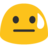 30 minutes of pure fitness FUN 30s work time10s res3x through everything!1)-Right Curl and Press-Left Curl and Press-Ground to O.H.2)-Right Rev Lunge -Left Rev Lunge -Mtn. Climber 3)-Right Row -Left Row-Pop Squats  4)-Right Leg Lat raise to Kickback-Left Leg Lat raise to Kickback-2 Push Up 2 Squat Jump
Tuesday November 16
Vimeo Link:
https://vimeo.com/491816648/c55ee4fb01Format:Brutal Full Body Beat Down
30 minutes of pure fitness FUN40s work time15s res3x through everything!Curl N Press Skier HopsRev Lunge N TwistDrop Squat DB Sit Up Bicycle Crunch Alt Man Makers Ground to O.H. Get ready to sweat have fun and FEEL GREAT!Wednesday November 17

Vimeo Link:https://vimeo.com/442493529/51febc2a99Format:40s on 15s off3x thru everythingGlute Bridge Front to Back Quick Feet 5/5 Donkey Kicks5/5 Board BreakersLRC Crunch Predator Jax Surrenders High Knees
Thursday November 18

Vimeo Link:
  https://vimeo.com/442506864/7280ca4116Format:Tabata- 20s on 10s off4x thru everything1A- Spiderman Plank1B- 10/10 Hi-Lo Punches 2A- R-L-R-L Glute Bridge 2B- Jack Dbl Punch 3A- Push Up Plank Jax3B- Bicycle Crunch 4A- R-L-R-L Lunge Pulse4B- 100’s1 Min Burst Ending- Side-Side Shuffle - Ground to Overhead- Burpee w/ Push UpFriday November 19Vimeo Link: https://vimeo.com/570406478/aa22560416

In the LAB (Legs and Abs) - Ring of Fire 30 minutes of pure fitness FUN 30s work time10s rest3x through everything!-Squat R Kick-Heisman -Squat L Kick -Jax-R Rev Lunge and Twist-R Board Breaker -L Rev Lunge and Twist -L Board Breaker -Walkout Plank-Bicycle Crunch -Plank Hip Dip -Flutter KickSaturday November 20

Vimeo Link:
https://vimeo.com/573103818/ad6b9257d5
30 minutes of pure fitness FUN 30s work time10s res3x through everything!1)-R. Rotational Crunch-L. Rotational Crunch -Plank2)-Uppercuts-Jax-Crossbody Jabs3)-R. Rotational Crunch-L. Rotational Crunch -Plank 4)-Uppercuts-Jax-Crossbody Jabs